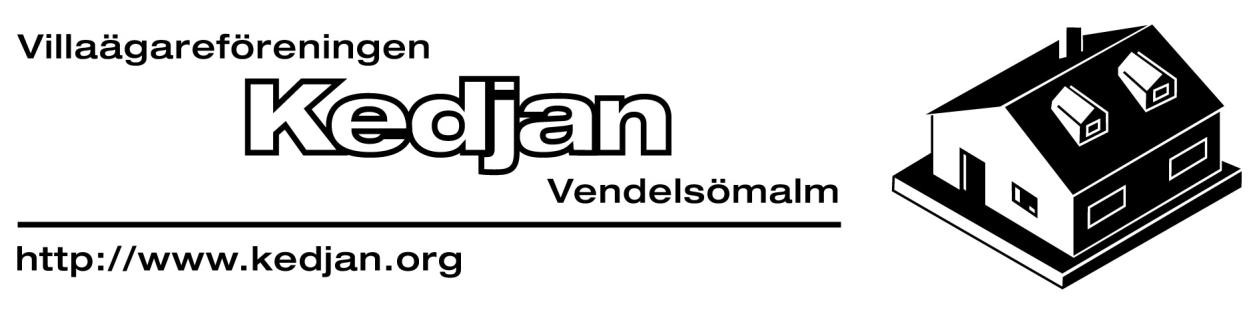 Till alla medlemmar i Kedjan!Årsmöte 2021 för Villaägarföreningen KedjanSöndag 5 september kl 15Även i år får vi bjuda in dig på årsmöte utomhus i ett av våra partytält, ett halvår senare än det som anges i stadgarna. Rutinerna för årsmötet är förändrade pga. pågående pandemi:Vi kommer att hålla årsmötet utomhus med ”corona avstånd” till deltagarna.Vi vill att ni tar med er en egen stol alternativt filt att sitta på.Vi kommer inte att bjuda på någon förtäring eller lotta ut priser till deltagarna i år.Vi vill uppmana er att ta med egen handsprit och munskydd om ni anser er behöva det.Vi vill också att du ANMÄLER DIG I FÖRVÄG om du vill delta, så vi vet hur många som kommer. 
Anmäl dig senast 2 september. Plats för årsmötet blir på Henriksbergsv 2
 Du kan anmäla dig genom Mail till:”Peter@kedjan.org”Med talongen nedan till ordförande: Peter Möller, Lagebergsv 1Efterlysning! 
Vi behöver fler aktiva i föreningen! Kan du bidra med en insats?---------------------------------------------------------------------------------------------------------------------Jag vill komma på årsmötet (namn): …………………………………………………Jag bor på:……………………………………………………………..-vägen nr…………..Telefon: …………………………………………………………….…………………….Välkommen!Styrelsen för Villaägarföreningen Kedjan                                                                                                             VÄND   Inbjudan till årsmöte för Villaägarföreningen Kedjan Söndag 5 september kl. 15.00  på Henriksbergsv 2Förslag på dagordning på årsmötet1.	Mötets öppnande.2.	Val av ordförande för mötet3.	Val av sekreterare samt två justeringsmän tillika rösträknare.4.	Fråga om kallelse till årsmötet skett enligt föreningen stadgar.5.	Fastställande av röstlängd6.	Fastställande av dagordning.7.	Föredragning av verksamhetsberättelse för verksamhetsåret 2020.8.	Föredragning av ekonomiska berättelsen för verksamhetsåret 2020.9.	Föredragning av revisionsberättelsen för verksamhetsåret 2020.10.	Beslut om ansvarsfrihet för styrelsen för verksamhetsåret 2020.11.	Fastställande av antalet ledamöter i styrelsen12.	Val av ordförande på ett år.13.	Val av övriga ledamöter och suppleanter.14.	Val av revisor och revisorsuppleant på ett år.15.	Val av valberedning varav en sammankallande.16.	Styrelsens förslag till medlemsavgift för 202117.	Förslag till budget för verksamhetsåret 2021.18.	Beslut om eventuella arvoden till styrelsen 2021.19.	Inkomna motioner.20.	Utlåningsverksamheten.21.	Mötet avslutande. 	Verksamhetsberättelsen för år 2020 finns publicerad på hemsidan var vänlig ta med den samt denna kallelse (med dagordning)	Övriga dokument, t ex budgetförslag för 2021 samt revisionsberättelse kommer att finnas tillgänglig på mötet	Skulle du vilja bidra med en arbetsinsats i föreningen? Vi saknar aktiva medlemmar! Styrelsen